Pjesma za djecu s Down sindromom	U gradu Rijeci nedavno je pokrenuta realizacija projekta koji je zamišljen prema ideji učiteljica Karoline Hauptfeld i Ivane Marčelja u suradnji s Udrugom za Down sindrom - Rijeka 21.	Riječ je o projektu čiji je cilj senzibilizacija javnosti te proslava dana Down sindroma koji se u svijetu obilježava 21. ožujka.	Tim povodom ovog je vikenda snimljena pjesma „Samo je nebo nama granica“ u kojoj sudjeluje dječji band aid grada Rijeke uz pratnju Vokalnog studia Rijeka kojeg vodi Katarina Jurić .                                                                                                                                                                          	Svoj glas dalo je četrnaestero glazbeno talentirane djece i mladih ljudi s područja grada Rijeke, Istre i okolice.                                                                                                                                 Među njima  je i učenica naše škole  MEDEA MARKET-SINDIK.                                                                    Tekst i glazbu napisala je mama djevojčice sa sindromom Down, a aranžirao je glazbenik i aranžer  Aleksandar Valenčić.Projekt su podržali grad Rijeka i brojni mediji kako bi se na ovaj način  na Riječkome Korzu obilježio svjetski dan Down sindroma u sklopu zabavno-glazbenog programa prilikom kojeg će se premijerno izvesti i pjesma "Samo je nebo nama granica".Pozivamo Vas da i Vi 19. Ožujka (subota)  svratite na Korzo u 11 sati i podržite program i rad Udruge.                                                                                                                                                                              U slučaju kiše program će se održatii u HKDu na Sušaku.Samo je nebo nama granica(K. Hauptfeld - A. Valenčić)Dođi i ruku daj,Budi moj prijatelj.Dođi i pogledaj,Gdje su te razlike?Ja sam baš ko' i tiŽedna te ljubavi.Ja sam baš ko' i tiZvrk dječje radosti…Sunce i mjesec I  zvijezde sjajne sve.Dođite sada Nama pomognite!Promijenimo mi svijetNek' nema pravilaSvi smo mi djecaS istim snovima.Promijenimo mi svijetI neka svatko znaSamo je nebo nama granica….Obojimo mi putBojama ljubaviU žuto prava svaNa dječje ludosti.Neka crvene seSad srca naša sva,Kucaju isto zaSvijet prepun prilika.Sunce i mjesec I  zvijezde sjajne sveDođite sada Nama pomognite!Promijenimo mi svijetNek' nema pravilaSvi smo mi djecas  istim snovimaPromijenimo mi svijetI neka svatko znaSamo je nebo nama granica….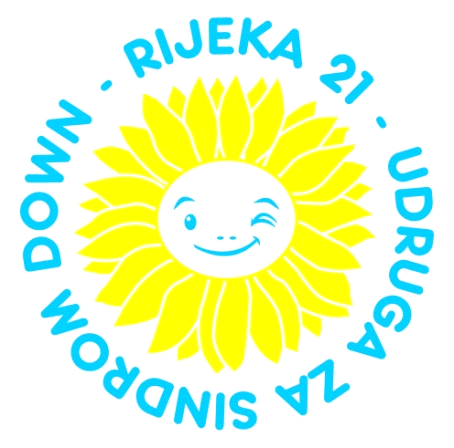 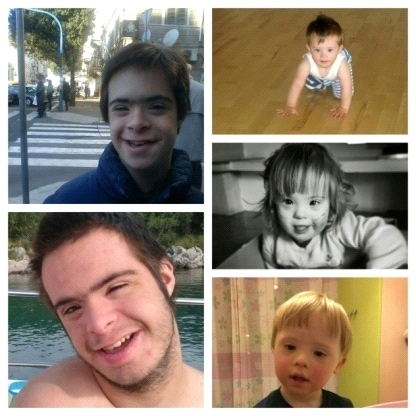 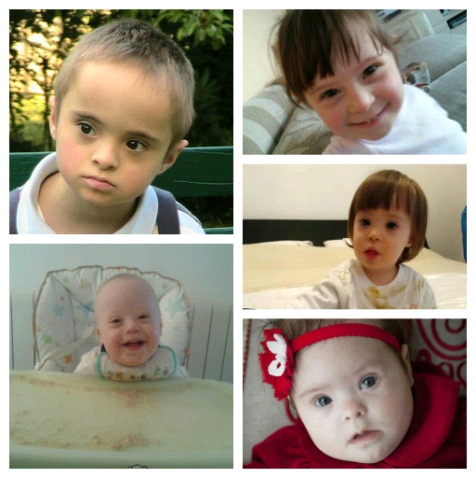 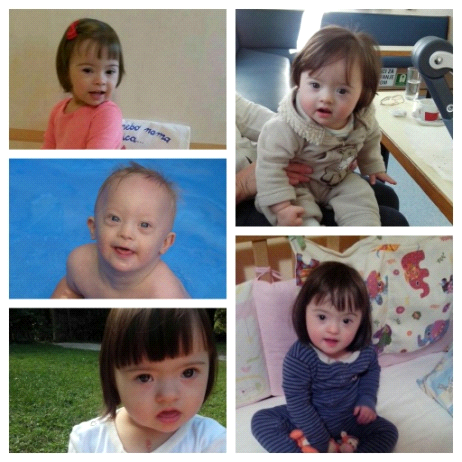 